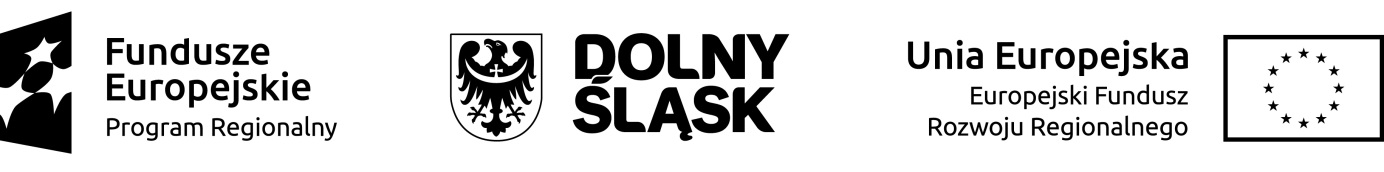                                                                                   Jedlina-Zdrój, 7 sierpnia 2020 r.OEL.271.1.6.2020Dotyczy: postępowania o udzielenie zamówienia publicznego prowadzonego w trybie przetargu nieograniczonego na zadanie pn.: „Ograniczenie niskiej emisji w mieście Jedlina-Zdrój. Zmiana sposobu ogrzewania – wymiana pieców”Informacja Zamawiający informuje, iż podczas publikacji na stronie BIP w wyniku omyłki pisarskiej plik z SIWZ otrzymał nazwę:  „Zał. Nr 1 do SIWZ - Szczegółowy opis przedmiotu zamówienia”.Prawidłowa nazwa pliku to:„SIWZ - Specyfikacja Istotnych Warunków Zamówienia”.Ponadto informuję, iż zawartość pliku jest prawidłowa i nie ulega zmianie.Sporządził: A.SobusiakSprawdził: